 ROLES & RESPONSIBILITIES (a/o 04.11.2018)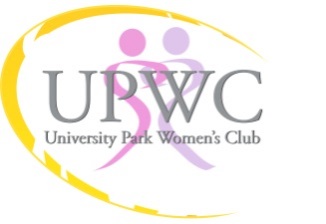 PRESIDENTPreside at all General Meetings and Board of Director meetings, providing agenda and minutes from previous meetings to be approvedProvide general supervision of the ClubAppoint a Club member to replace an Officer, Co-Officer, or Committee Chair who resigns or is unable to continue with her dutiesAppoint a Board Member with Board approval to replace the First Vice President if she resignsAppoint auditor or any other special committee deemed necessaryWrite Welcome Letter to new membersWrite monthly letter to all members for websiteMaintain a file of incoming mail to UPWC and pass on to successor any mail thatshould be saved for historical or documentary purposesInstall new officers for the succeeding term at the June General MeetingServe as Ex-Officio member of all committees except the Nominating CommitteeServe as Ex-Officio President on the succeeding year’s Board of DirectorsFIRST VICE PRESIDENTServe as President in the absence of the President at all General Meetings and Board MeetingsFill the office of the President upon that office becoming vacantChair the Nominating Committee to select Executive Board slate as well as other Board members for following yearOversee the activities of the Membership ChairEnsure each UP neighborhood is serviced by a Neighborhood LiaisonWelcome all new members at the Club’s General MeetingsPublish a membership directory no later than 15 October of Club yearHold two coffees (as needed) to welcome new members into the Club (November and January)Oversee the Records Management Schedule and ensure that all club documents are retained/deleted per the schedule    ROLES & RESPONSIBILITIES (CONTINUED)SECOND VICE PRESIDENTPlan the programs for the quarterly General Meetings/luncheons and the Holiday     Luncheon, subject to approval of the BoardFind appropriate locations for the meetings and make luncheon arrangements with the facilitySubmit to the Website Coordinator “Save the Date” information and notices/reservation forms for the planned social activities Collect all reservations and fees for the meetings, verifying membership based on the latest information from the Membership Chair(s)Arrange to have nametags for all attendees at the meetingsProvide the Treasurer the fees collected along with a list of expenses and receipts within a week of the eventPrior to the meeting, provide the Membership Chair(s) with a list of attendees to match to nametagsRECORDING SECRETARYMaintain a record of the proceedings of all General Meetings and Board MeetingsProvide draft minutes to the President of the preceding meetings prior to each upcoming Board meeting and prior to each General Meeting; update final minutes based on corrections at the meetingsInclude in the final minutes package for the Board meetings the Board agenda which will contain the reports from all the Board membersCreate a year-end digital file consisting of all of the minutes for the current year and submits them to the Website CoordinatorWAYS AND MEANS EXECUTIVEWork with Executive Committee of the Board to determine fund raising objectives of the ClubHold at least one fund raising event each year for the primary purpose of raising funds for a local charitable organization approved by the Board of DirectorsEstablish a committee to assist in the implementation of such fundraising activitySeek Board approval for fund raising event(s)ROLES & RESPONSIBILITES (CONTINUED)TREASURERReceive the annual dues of membersDeposit all dues and fees for Club activities in a timely manner into the Club’s bank accountKeep accurate records of the Club’s financesPay bills in a timely manner and keep receipts Ensure that requests for reimbursement from committee participants come from the Board member Chair of that committeeEnsure that all other requests for reimbursement have a board member approvalMaintain an updated financial statement detailing revenues and expenses for the current fiscal year and submit statement to Board members prior to each Board meetingClose the financial books and records of the Club by July 31 for Club year just completedand create year-end reportSubmit year-end books to Suplee & Shea and independent auditorMake corrections to books as needed based on auditor reviewDeposit and record all funds collected by Ways and Means and Outreach in their fund- raising activities and distribute such funds, upon approval of the Board of DirectorsCo-Treasurer sells and administers the raffle tickets at all luncheonsSubmit the year end digital file to the Website CoordinatorMEMBERSHIP EXECUTIVEWork in concert with the First Vice President and the Website CoordinatorGreet members and guests at all General Meetings and provide name tags(provided by Second VP) to all in attendance Report new member information and updated member information to President, First Vice President, Treasurer, Special Interest Chair, Website Coordinator, and appropriate Neighborhood Liaison Collect all membership applicationsCreate information data base of all member information HISTORIANKeep a chronological portfolio of Club activitiesKeep photos and newspaper clippingsCreate videos of each year of activities using clippings and photos, saving on a memory stick to send to the Website Coordinator  ROLES & RESPONSIBILITES (CONTINUED)CORRESPONDING SECRETARYWrite notes of support, encouragement, sympathy, etc. to members experiencing illness, death in the family, or any variety of life challengeKeep accurate records of all such correspondence and report all communications to the President and the Board at each Board meetingProvide thank-you notes on behalf of UPWC as requestedOUTREACHIdentify special needs in the community and recommend activities and opportunities for Club participation in improving the welfare of others, subject to the approval of the Board   of DirectorsRecommend to the Board the primary charity to be supported by UPWCCoordinate activities in support of Club charityOUTREACH VOLUNTEER COORDINATORCoordinate the approval process for new volunteers interested in supporting the UPWC charityIntroduce new volunteers to the charitable organization location, leaders, and key    personnelExplain opportunities for volunteer activitiesPUBLICITYWork with Board at the beginning of the year to prioritize publicity and key messages for UPWC eventsEnsure that photographs are taken at Club functions to the extent possibleProvide information for publication of Club events to local newspapers/magazines, and maintain contacts with these media organizationsProvide information to the Historian about publications and photosSOCIALPlan the coming year’s activities and submit plans to the Board of DirectorsManage reservations and funds for all social events and submit receipts for expenses to the Treasurer within a week after the eventProvide “Save the Date” information and prepare notices/reservation forms for the social activities to be submitted to the WebCoordinate who will publish the reservation forms and “Save the Date” information online    ROLES & RESPONSIBILITIES (CONTINUED)SPECIAL INTEREST GROUP COORDINATORHelp establish new Special Interest Groups as neededEnsure that Special Interest Group Chairs provide information about all activities to the Website CoordinatorBe the spokesperson for all the special interest groups at Board meetings, General Meetings, and other relevant meetings (coffees, etc.)Advise President of prospective candidates for leadership of special interest groupsWEBSITE COORDINATORMaintain the Club’s websiteProvide general information to the membership on a monthly basis to highlight items of interestMaintain the membership online directory based on information received from the Membership ExecutiveUpdate biographies, reservation forms, Bylaws, and other website information as neededKeep up to date the email list for all membersSend Website Orientation email to new membersE-COMMUNICATIONS COORDINATORProvide general information to the membership on a monthly basis to highlight items of interestKeep up to date distribution list in MailChimp Promote special events to the members if and when neededALL COMMITTEE CHAIRSAttend all meetings of their respective committeesAttend all Board meetingsSubmit monthly reports to Board of DirectorsUpdate the Website Coordinator monthly with updates to activities for posting on the websitePrepare a written report detailing the prior year’s activity and lessons learned and present this to the incumbent Present, the incoming President, and to the succeeding ChairProvide timely information to the Website Coordinator and e Coordinator for updates to the website and the newsletter